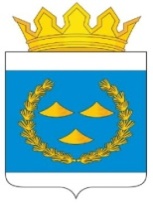 КОНТРОЛЬНО-СЧЕТНАЯ ПАЛАТАМУНИЦИПАЛЬНОГО РАЙОНА МУНИЦИПАЛЬНОГО ОБРАЗОВАНИЯ«НИЖНЕУДИНСКИЙ РАЙОН» ____________________________________________________________________________Акт № 01-08/15По результатам контрольного мероприятия«Проверка соблюдения требований бюджетного законодательства, целевого и результативного (эффективного и экономного) использования бюджетных средств за  2020 год и истекший период 2021 года Муниципальным учреждением культуры Чеховского муниципального образования».__________________________________________________________________7 декабря 2021 г                                                                   	                     г. Нижнеудинск      Проведение контрольного мероприятия осуществлено ведущим инспектором в аппарате Контрольно-счетной палаты на основании графика проведения аудиторских проверок Контрольно-счетной палаты муниципального района муниципального образования «Нижнеудинский район»      Полное наименование: Муниципальное казенное учреждение культуры Чеховского муниципального образования (ИНН 3813003532) Должностным лицом  в проверяемом периоде являлась:Директор муниципального казенного учреждения культуры Чеховского муниципального образования – Конушкина Г.Ф. Проверяемый период деятельности:  2020-2021ггСрок проверки – с 25 октября 2021г по 26 ноября 2021г.     Муниципальное казенное учреждение культуры Чеховского муниципального образования является юридический лицом, руководствуется в своей деятельности Уставом муниципального казенного учреждения культуры Чеховского муниципального образования.        В процессе составления, рассмотрения, утверждения и исполнения бюджета Чеховского муниципальное образование руководствуется Бюджетным Кодексом Российской Федерации, Положением о бюджетном процессе в Чеховском муниципальном образовании, утвержденным Решением Думы Чеховского муниципального образования № 2 от  11.02.2020г; иными нормативными актами, принятыми в рамках Бюджетного кодекса и Положения о бюджетном процессе.Нормативно-правовая база муниципального казенного учреждения культуры Чеховского муниципального образования, регламентирующая начисление заработной платы и стимулирующих выплат сотрудникам.       Устав муниципального казенного учреждения культуры содержит положения, характеризующие  деятельность бюджетного учреждения. Устав следует привести в соответствие с типом учреждения.      Положение об оплате труда работников Муниципального казенного учреждения культуры Чеховского муниципального образования (далее – Положение). Положение утверждено приказом Муниципального казенного учреждения культуры Чеховского муниципального образования от 01.07.2019г № 28.      Настоящее Положение определяет систему оплаты труда и устанавливает порядок оплаты труда работников Муниципального казенного учреждения культуры Чеховского муниципального образования, в отношении которого Шебертинское муниципальное образование является главным распорядителем бюджетных средств.     Положением предусмотрены следующие разделы:Общие положенияОплата труда работников учрежденийОплата труда руководителя учреждения, его заместителей и главного бухгалтераСтимулирующие выплатыКомпенсационные выплаты      Приложением 1 к Положению «Размеры окладов работников учреждения за календарный месяц либо за норму труда» определены оклады, которые соответствуют установленным окладам в представленном штатном расписании муниципального казенного учреждения культуры Чеховского муниципального образования  на 01 января 2020 года (подпись  директора  МКУК Чеховского МО отсутствует, согласовано главой Чеховского МО). В утвержденном на 01.07.2019г штатном расписании установленный оклад директору установлен  в размере 14538,0 руб. Согласно Положению об оплате труда работников Муниципального казенного учреждения культуры Чеховского муниципального образования п. 27 размер оклада руководителей пересматривается ГРБС ежегодно в период с 1 по 20 января в соответствии с достигнутыми учреждением показателями за предшествующий год.     Согласно представленному штатному расписанию средняя заработная плата достигает уровня установленной нормы от среднеотраслевого показателя.      Надбавка за руководство директору МКУК Чеховского МО установлена Распоряжением Администрации от 11.01.2021 №1 в размере 14538,0 рублей, надбавка за руководство установлена правомерно в размере 70%, что соответствует критериям, определенным Положением об оплате труда.       Положение о стимулирующих выплатах работникам муниципального казенного учреждения культуры Чеховского муниципального образования согласовано главой Чеховского муниципального образования  и утверждено директором МКУК Чеховского МО приказом № 30 от 01.11.2017г. Имеет в своем составе следующие разделы:Общие положенияФонд стимулирующих выплат и источники его финансированияПорядок распределения фонда стимулирующих выплатМатериальная помощьОбеспечение демократических процедур при распределении фонда стимулирующих выплатПорядок снятия или уменьшения размера стимулирующих выплат      Приложениями к Положению определены перечень и размеры стимулирующих выплат постоянного характера (приложение № 1); перечень и размеры стимулирующих выплат временного характера (приложение № 2);  перечень и рекомендуемые размеры единовременных денежных выплат (приложение 3).       Критерии стимулирующих выплатах руководителю муниципального казенного учреждения культуры Чеховского муниципального образования определены Положением о выплатах стимулирующего характера руководителю МКУК Чеховского муниципального образования, утвержденного постановлением администрации № 51-1 от  01.11.2017г.Согласно Устава деятельность учреждения предполагает оказания платных услуг и компенсации расходов государству. Отсутствует порядок (Положение) об организации данного вида деятельности, порядка поступления и расходования средств.Бюджетные ассигнования на реализацию муниципальной целевой программы «Развитие культуры и спорта» на 2020 год утверждены решением Думы Чеховского муниципального образования от 28.12.2019г № 30 «О бюджете Чеховского муниципального образования на 2020 год и плановый период 2021-2022 годов» (с изменениями) в объеме 2564,0 тыс. рублей, что составило 26% от утвержденных ассигнований в целом по бюджету Чеховского муниципального образования. Бюджетные ассигнования на реализацию муниципальной целевой программы «Развитие культуры и спорта» на 2021 год утверждены решением Думы Чеховского муниципального образования от 22.12.2020г № 28 «О бюджете Чеховского муниципального образования на 2020 год и плановый период 2021-2022 годов» (с изменениями) в объеме 2828,6 тыс. рублей. В 2021 году этот показатель составил 28%.      Оформление бланка Штатного расписания следует вести в соответствии с инструкцией по делопроизводству, утвержденной постановлением администрации № 51 от 17.12.2020 г. Пункт 2.29 «Если приложением к распорядительному документу является локальный нормативный акт или иной документ, утверждаемый данным распорядительным документом, на первом листе приложения проставляется отметка о приложении (без ссылки на распорядительный документ) и гриф утверждения, в котором  указываются данные распорядительного документа, которым утвержден документ-приложение.     Согласно п 7.5 Устава МКУК Чеховского муниципального образования руководитель издает приказы, такой категории НПА как «заявка» Уставом не предусмотрено. Для рассмотрения финансирования мероприятий программы следует составлять приказ и смету расходов организуемого мероприятия (Масленица, День Победы).      Муниципальная программа «Развитие культуры и спорта» запланирована на три года, согласно принятому закону о бюджете в сумме 8111,4 тыс рублей. Содержит три подпрограммы: Подпрограмма 1. «Обеспечение деятельности подведомственных учреждений культуры Чеховского муниципального образования на 2019-2021 годы»;Подпрограмма 2. «Проведение массовых мероприятий на территории Чеховского муниципального образования на 2019-2021 годы»;Подпрограмма 3. «Физическая культура и спорт в Чеховском муниципальном образовании на 2019-2021 годы».Расчеты по заработной плате.      Имеет место не верное оформление НПА. Приказ № 28 от 01.07.2019г « О внесении изменений в Положение об оплате труда работников МКУК Чеховского муниципального образования», а по тексту следует: «признать утратившим силу с 01.07.2019г положение об оплате труда работников МКУК, утвержденное приказом № 30 от 01.12.2018г и ввести в действие новое Положение с 01.07.2019г». при внесении изменений в НПА, прежнее не прекращает свое действие, вступает в силу новая актуальная редакция.     При разработке НПА, используется нормативно-правовые акты, утратившие силу: Федеральный закон от 21.11.1996г № 129-ФЗ «О бухгалтерском учете» утратил силу с 01.01.2013г; приказ Минфина России от 30.12.2008г № 148-Н «Об утверждении инструкции по бухгалтерскому учету» утратил силу с 01.01.2011года.      Согласно Приказу Минкультуры России от 01.09.2011г «О нормативах штатной численности работников сельских клубов»:Наполняемость кружков должна составлять 10-16 человек при организации занятий 4 раза в месяц продолжительностью 1 академический час. Средняя наполняемость кружков и клубных формирований в Чеховском СК составляет 8,5 человек; в Кургатейском 8,8 человек.Норма численности заведующих филиалом, структурным подразделением, отделом, сектором, мастерской составляет: 1 ставка на отдел, где отдел создается при численности основного персонала по направлениям деятельности 5 единиц и более и 0.25 ставки на сектор, отдел, мастерскую при отсутствии отдела.     Согласно представленном отчету 7-нк, норматив штатной численности при числе участников клубных формирований до 10 человек и количестве клубных формирований в количестве 23 единицы составляет 2,11 ставки. В штатном расписании МКУК Чеховского предусмотрено и замещено 3 штатных единицы.     Проведенный анализ действующих клубных формирований самодеятельного народного творчества по видам искусства за 2020 год  показал, что основной контингент посещающих составляют дети до 14 лет и составил 74% от основного количества. Что не отражает в полной мере уставную деятельность учреждения. Анализ мероприятий, размещенных в социальных сетях, не подтверждает количественный состав кружков.     Фонд стимулирующих выплат не определяется и не                                                                                                                                                                                                                                                                                                                                                                                                                                                                                                                                                                                                                                                                                                                                                                                                                                                                                                                                                                                                                                                                                                                                                                                                                                                                                                          утверждается ГРБС ни на год, ни на месяц.      При установлении и начислении стимулирующих выплат директору МКУК в нарушение п 6 Положения о стимулирующих выплатах руководителю МКУК Чеховского муниципального образования от 01 ноября 2017 года превышает 2% от общего фонда оплаты труда возглавляемого учреждения.       Распоряжения Главы о выплате стимулирующих директору МКУК не подтверждены листами самооценки Конушкиной. Листы самооценки директора МКУК  комиссией не рассматриваются, к распоряжению  как обоснования НПА не прикладываются. В нарушение ст.34 Бюджетного Кодекса Российской Федерации (нарушение принципа эффективности и результативности использования бюджетных средств) израсходованы суммы стимулирующих выплат директору МКУК Чеховского МО в размере 60,3 тыс рублей.      Приложения к листам самооценки сотрудников МКУК не соответствуют указанным мероприятиям и выставленным баллам практически за весь период проверки. Паспорта, фото выставок, паспорта выставок, сценарии не приложены в полном объеме или отсутствуют.       Должностные инструкции заведующего сектором (отделом) библиотеки не соответствуют  фактически выполняемой работе и в части требования к образованию.       Директор МКУК не соответствует требованиям должностной инструкции в части уровня образования.       Перечень стимулирующих выплат временного характера, установленный Приложением № 2 к Положению о материально-денежном стимулировании работников, утвержденного приказом № 30 от 01.11.2017г.  по разделу 2.5 в большинстве своем отражает перечень должностных обязанностей (2.5.10; 2.5.12; 2.5.14; 2.5.15; 2.5.16;  2.5.17; 2.5.18; 2.5.19).       Нет расшифровки по конкретной деятельности по пунктам 2.5.6; 2.5.8; 2.5.9.        В нарушение пп5 п 45 Положения об оплате труда работников МКУК Чеховского МО «При разработке показателей и критериев эффективности деятельности работников, установлении им размеров стимулирующих выплат, не допускается: устанавливать показатели и критерии эффективности, предусматривающие компенсацию любых материальных затрат работникам учреждения, в том числе связанных с исполнением ими своих должностных обязанностей за исключением материальной помощи» по факту установленных стимулирующих выплат компенсированы материальные затраты Савостьяновой в размере 1270,0 рублей (990,0+280,0руб)  в июле 2020г. Подлежат возврату в бюджет.     В листах самооценки Хартовой за август и сентябрь 2020 года приложена одна и та же грамота за участие в онлайн-викторине. Установлены стимулирующие выплаты в размере 500,0 рублей *1,6 = 800,0 рублей подлежат возврату в бюджет.     В листах самооценки Савостьяновой за апрель 2020г приложено одно и тоже фото к разным мероприятиям «Пасхальная радость и «Ларец любимых». Установлены стимулирующие выплаты в размере 200 рублей *1,6 = 320,0 рублей подлежат возврату в бюджет.       При заполнении табеля учета рабочего времени отпуск и лист нетрудоспособности сотрудников следует заполнять без учета выходных и праздничных дней (март 2020г).Учет основных средств и материальных запасов.      Согласно оборотно-сальдовой ведомости за 2020 год на балансе счета 105.00 на 01.01.2020г образовался остаток дров для печного отопления на сумму в количестве 25(?) на сумму 30902,50 рубля. На 30.09.2021 года остаток не изменился, что говорит об отсутствии расхода приобретенных материальных запасов в течение двух лет,  отсутствии внутреннего финансового контроля и инвентаризации на протяжении достаточно продолжительного периода времени. В нарушение ст.34 Бюджетного Кодекса Российской Федерации (нарушение принципа эффективности и результативности использования бюджетных средств) израсходованы средства в сумме 30902,5 рубля.   Выводы:         В ходе проверки установлено нарушений на сумму: 93,6 тыс рублей, в том числе:Устав муниципального казенного учреждения культуры содержит положения, характеризующие  деятельность бюджетного учреждения. Устав следует привести в соответствие с типом учреждения.Согласно Устава деятельность учреждения предполагает оказания платных услуг и компенсации расходов государству. Отсутствует порядок (Положение) об организации данного вида деятельности, порядка поступления и расходования средств.Имеет место не верное оформление нормативно-правовых актов, использование законов, приказов и тд, утративших силу на момент нормотворчества.Штатную численность следует привести в соответствие с действующим законодательством.Устанавливать стимулирующие выплаты следует в соответствии с принятыми Положениями.Следует к возврату в бюджет сумма неправомерно начисленных стимулирующих выплат в размере 2390,0 рублей.В нарушение ст.34 Бюджетного Кодекса Российской Федерации (нарушение принципа эффективности и результативности использования бюджетных средств) израсходованы средства в сумме 91,2 тысяч рублей.  Ведущий инспектор в аппаратеКСП муниципального районамуниципального образования«Нижнеудинский район»                                                        А.М. Галли